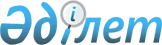 Об изменениях в административно-территориальном устройстве Хромтауского районаСовместное постановление акимата Актюбинской области от 21 июня 2006 года № 200 и решение Актюбинского областного маслихата от 21 июня 2006 года № 272. Зарегистрировано Департаментом юстиции Актюбинской области 10 июля 2006 года N 3185
      В соответствии с подпунктами 2) и 3) статьи 11 Закона Республики Казахстан "Об административно-территориальном устройстве Республики Казахстан" и учитывая предложения представительного и исполнительного органов Хромтауского района, областной маслихат РЕШАЕТ и акимат области ПОСТАНОВЛЯЕТ:
      Сноска. Преамбула с изменениями, внесенными постановлением акимата Актюбинской области от 14.08.2017 № 280 и решением маслихата Актюбинской области от 14.08.2017 № 196 (вводится в действие по истечении десяти календарных дней после дня их первого официального опубликования).


      1. Изменить согласно прилагаемым схематическим картам границы:
      Аккудукского сельского округа, исключив из его состава территорию общей площадью 52167 гектар и расположенные на ней населенные пункты Коктау и Карабаз;
      Коктюбинского сельского округа, исключив из его состава территорию общей площадью 37745 гектар и расположенный на ней населенный пункт Кошенсай.
      Сноска. Пункт 1 с изменениями, внесенными постановлением акимата Актюбинской области от 14.08.2017 № 280 и решением маслихата Актюбинской области от 14.08.2017 № 196 (вводится в действие по истечении десяти календарных дней после дня их первого официального опубликования).


      2. Образовать согласно прилагаемым схематическим картам Коктауский сельский округ, включив в его состав территорию общей площадью 89912 гектар и расположенные на ней населенные пункты Коктау, Карабаз и Кошенсай, установив административным центром округа село Коктау.
      Сноска. Пункт 2 с изменением, внесенным постановлением акимата Актюбинской области от 14.08.2017 № 280 и решением маслихата Актюбинской области от 14.08.2017 № 196 (вводится в действие по истечении десяти календарных дней после дня их первого официального опубликования).


      3. Акиму Хромтауского района (Далмагамбетов О.Н.) решить вопросы, связанные с обеспечением государственного управления на территории вновь образованной административно - территориальной единицы.
      4. ГУ "Департамент финансов Актюбинской области" (Енсегенулы С.) решить вопросы финансирования содержания вновь образованной административно-территориальной единицы. 
      5. ГУ "Управление статистики Актюбинской области" (Мукаев А.Д.) внести соответствующие изменения в учетные данные административно-территориальных единиц области. 
      6. ГУ "Управление по земельным отношениям Актюбинской области" (Жекеев М.Н.) привести в соответствие с произведенными изменениями в административно-территориальном устройстве Хромтауского района земельно-кадастровую документацию. 
      7. Настоящее решение вводится в действие по истечению десяти календарных дней со дня официального опубликования.
					© 2012. РГП на ПХВ «Институт законодательства и правовой информации Республики Казахстан» Министерства юстиции Республики Казахстан
				
      Председатель сессии областного маслихата

      Аким области
